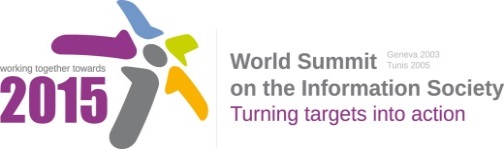 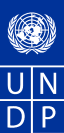 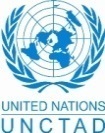 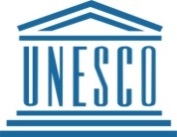 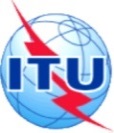 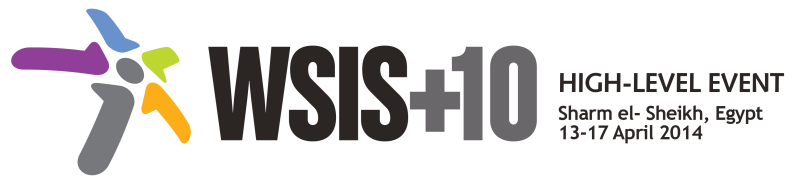 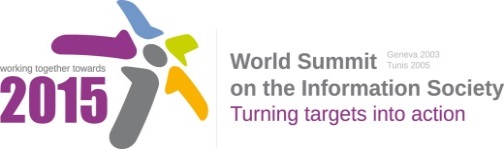 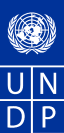 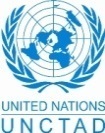 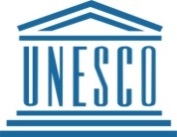 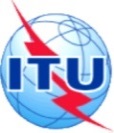 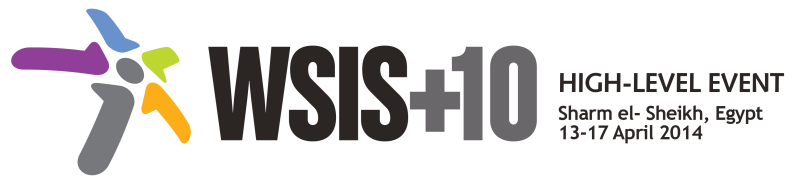 Draft WSIS+10 Vision for WSIS Beyond 2015C6. Enabling environment1.	VisionIn order to leverage the transformational power of ICTs and broadband in particular to maximize the social, economic and environmental benefits of the Information Society, governments need to create a trustworthy, transparent and non-discriminatory policy, legal and regulatory environment. Such an environment enables innovation, investment and growth while providing balance between regulatory certainty and flexibility, and liberalization on a global scale. To overcome the current challenges in a highly dynamic and rapidly changing digital economy, governments need to develop a multi-pronged approach and urgently take action to accomplish the pillars below.2.	PillarsDesign and enforce open, effective and forward looking policy, legal and regulatory frameworks based on inclusive and wide-ranging public consultation.Reexamine and redefine regulatory frameworks to promote digital inclusion ensuring that all communities as well as targeted population groups such as youth, women, persons with disabilities and indigenous peoples can access and use ICTs for their social and economic empowerment.Adopt a holistic approach to governing the ICT sector and move towards cross-sector regulation in view of fueling synergies among government agencies, private sector and the society as a whole.Enact a consistent and overarching ICT and/or broadband policy to foster broadband development across all sectors and drive digital inclusion of all. barriers to entry in broadband markets, enable open access to essential facilities and increase competition at all network layers, moving towards lighter and simplified regulation while promoting innovation and entrepreneurship. Recognizing the economic potential of ICTs for Small and Medium-Sized Enterprises (SMEs), contribute to increasing their competitiveness by streamlining administrative procedures, facilitating their access to capital, reducing the cost of doing business and enhancing their capacity to participate in ICT-related projects. Develop and adopt widely appropriate national, regional and international technical and organizational standards that are required to address the concerns of various ICT providers and users.Adapt, adopt and enforce legal and regulatory frameworks for ensuring confidence and security in the use of ICT for better governance (such as in the area of data protection, privacy, etc.) and enhance national capacities with this regard.3.	TargetsTarget 1: Empower government agencies to mitigate the challenges of the Information Society. By 2020, all countries should empower the government agency(ies) in charge of ICT regulation to adopt and effectively enforce relevant regulations. Target 2: Make broadband policy universal. By 2020, all countries should have a national broadband plan or strategy or include broadband in their Universal Access/Service Definitions.Target 3: Boost the competitiveness of broadband markets. By 2020, all countries should have effective competition in the main broadband market segments (mobile, DSL, cable modem, fixed wireless, leased lines, Internet services, international gateways and Voice over IP (VoIP).Annex: Zero Draft Stakeholder ContributionsEffective, flexible and forward-looking policy and regulatory frameworksPromote the development of an open, efficient and secure policy and regulatory environment.Encourage governments to adapt which will attract more inward investment and which will drive down costs for citizens and businesses alike, nsuring the use of ICTs for better governance.Create cross-sectoral pro-poor regulatory regimes and policies.Develop broadband strategies under the umbrella of national and regional policy and regulations, both being geared towards access to information and ICT services. Develop and implement national and regional broadband strategies, including assistance to developing and least developed countries, in collaboration with all stakeholders and involvement of the private sector in the implementation of those strategies.Revisitlegal and regulatory framework for new market structures for making broadband services accessible to all.Promote regulatory and policy frameworks, technologies and standards for cloud computing, including addressing security issues.Address number of elements central to an enabling environment for the deployment and adoption of ICTs including privatization of national telecommunications operators; establishment of   authority ; adoption of Internet neutrality provisions; building a stable investment regime; and creating Internet exchange points, among others.Recognize the access to information and ICTs services as a Human Right.Stress the importance of protecting human rights online at all times.Create an enabling environment that respects human rights in the digital environment.Encourage the  of a regulatory copyright framework that balances the interests of suppliers and users in order to help business models that are forward thinking when it comes to the way that users want to access, share and remix content. Explore the need to update the current international copyright framework to help libraries and archives preserve cultural products for future generations and protect the public interest.Increase attention to the public interest, particularly relating to the necessary regulatory conditions that will support long-term access to, sharing, and preservation of cultural heritage in digital form. Take actions in order to ensure the proper and unfettered flow of content, information and services in the global network (Internet governance and net neutrality).Harmonize cyber legislation for promoting knowledge society at the regional level, facilitating the cross-border use of e-services, and combating cybercrime.Open and inclusive policy and regulatory processesDevelop smart regulations based on open consultation involving all stakeholders, inclusive of actions and good coordination as regulatory challenges facing developing countries are becoming more complex and cross-cutting.Reexamine and redefine regulatory frameworks to promote digital inclusion ensuring that all communities as well as targeted population groups such as youth, women, persons with disabilities and indigenous peoples can access use ICTs for their social and economic empowerment. Enhance greater collaboration and participation in multistakeholder processes of consumers, with a view of ensuring that their needs are taken into consideration and that they benefit from broadband services.Underline the importance of multistakeholder governance as a critical enabler of economic development and as essential to the achievement of MDGs and the post 2015 development agenda. Take note on the emerging consensus that multistakeholder governance is a necessary component of any process pursuing ICTs  development.Ensure that the post 2015 development agenda takes as a central theme the need to establish, at the local, national, regional, and international levels, structures and mechanisms that would allow and encourage multistakeholder governance to flourish. Foster an enabling environment for connectivity requiring an approach based on multistakeholder cooperation. The development of enabling environment is not purely government driven. There should be a greater focus on how governments can learn from the guidance of civil society and business led organizations, many of which already have effective best practices on issues of critical importance to an effective Internet and an inclusive Information Society.Recognize the need for open consultations in creating smart regulations Consider issues regarding cross-national governance on topics such as cyber security,  and electronic jurisdictions of countries. .Address the need for legal, regulatory, and policy environments that are aimed at fostering ICT investments, recognizing the importance of investment in helping to bridge the Digital Divide.Foster development of good and proper recycling policy,  for cheaper devices being essential ingredients for better governance.Competition as means to attract investment and ensure dynamic marketsEncourage governments to ensure that their legislative and regulatory frameworks allow for competitive markets to exist, this will help with direct inward investment in ICT infrastructure and services.Adapt the legislative and regulatory environment to meet new challenges resulting from increased competition, the need for universal service, and new services from IP networks and cloud computing.To remain a key driver of economic growth, the Internet must continue to develop in an open way that allows industries to compete on a level playing field, taking into account that any unnecessary restrictions, such as trade barriers, can inhibit growth.Develop and enforce provisions with regard to network neutrality.Assess the impact of corporate monopolies with regard to the availability and affordability of broadband services.Consumer protection in the information societyTake actions to raise consumer awareness on the rights and responsibilities associated with the use of ICTs.Increase consumer awareness, to encourage innovative ways to promote resource efficiency and to foster the cooperation between ICT and environmental sectors in the field of greening the ICT sector.Enhance national capacities of legislators, judges and lawyers on cyber legislation and organizing awareness workshops on the various aspects of these laws.Develop and update a complete and integrated package of cyber legislation covering all topics related to the use of ICTs and its applications, and that allows building confidence and trust in the use of ICTs, in particular cyber laws related to personal data protection, consumer protection and e-payment.Ensure the safety and reliability of the ICTs, to increase public and business confidence in the use of ICTs; to develop and support a common infrastructure of public authorities and bodies that would guarantee reliable personal identification and verification in the use of ICTs; to create an infrastructure for the management of electronic documents, thus ensuring the authenticity, integrity and preservation of electronic documents. Adopt a strict hierarchical architecture for the public key infrastructure (PKI) set up as it is becoming central to efforts to protect digital identity for individuals and organizations, enabling advanced e-business, e-government and e-commerce activities.Ensure generalized and affordable access to broadband services;Guarantee the safety and protection of users of the various communication tools, and in particular telecommunications networks.Innovation and entrepreneurship as drivers of competition and growthAdopt measures for the creation of adequate policy frameworks which enhance innovation, participation and entrepreneurship in every area of social life and activity  foster the Internet development .Governments, , are encouraged to formulate conducive ICT policies that foster entrepreneurship, innovation and investment, and with particular reference to the promotion of participation by women.Recognizing the economic potential of ICTs for Small and Medium-Sized Enterprises (SMEs), they should be assisted in increasing their competitiveness by streamlining administrative procedures, facilitating their access to capital and enhancing their capacity to participate in ICT-related projects.Promote the creation of incubators and science and technology parks and establish appropriate linkage between research and development institutions, industry and incubators to develop the spirit of innovation and entrepreneurship in the ICT sector.Encourage the establishment of venture capital and funds to promote the creation of start-ups working in the field of ICTs.Investigate crowd-funding and alternative funding mechanisms.Stimulating the adoption of new and existing ICT services and applicationsEnsure that regulatory frameworks balance the interests of suppliers and users in areas such as the protection of intellectual property rights, data protection and digital rights management, without disadvantaging innovation.Facilitate the migration to IPv6 and retirement of IPv4.Create a secure and stable platform for the development and storage of information. in line with the international ones to guarantee the production of infrastructures and software according to the international standards and to ensure interoperability between different ICT applications and e-government services at national, sub-regional and regional levels.Improve registrations under the national ccTLDs in English and other languages, including local languages.  Develop an effective and efficient equipment certification process and ensure adherence to global standards benefits both the industry and users, as it protects the integrity of the telecom networks, guarantees that consumers get standard equipment that work and prevent frequency spectrum interferences.To minimize traffic routing costs, promote the establishment of Internet Exchange Points in collaboration among many actors - including Internet Services Providers, content providers, research networks and other actors.Encourage regulators to not only the affordability of access, but also the need to  appropriate level of quality of service (QoS).Promote the use of e-signature methods by enhancing the confidence and security in using such technology, which could be done through adopting efficient legislations and using different mechanisms as developing USB-based authentication token for multiple applications and network services.Facilitate the introduction and expansion of electronic transactions over the internet and the development of efficient security systems in this regard.Governments should act as model users and early adopters of e-commerce in accordance with their level of socio-economic development